АДМИНИСТРАЦИЯЖЕМЧУЖИНСКОГО СЕЛЬСКОГО ПОСЕЛЕНИЯНИЖНЕГОРСКОГО РАЙОНА РЕСПУБЛИКИ КРЫМРАСПОРЯЖЕНИЕ № 29-Р25 марта 2024 года									с.ЖемчужинаОб утверждении плана мероприятий по инвентаризации и оценке эффективности мер социальной поддержки граждан, финансовое обеспечение которых осуществляется за счет средств бюджета муниципального образования Жемчужинское сельское поселение Нижнегорского района Республики КрымВ соответствии с Федеральным законом от 6 октября 2003 года № 131-ФЗ               «Об общих принципах организации местного самоуправления в Российской Федерации» пунктом 2.1.4.5 Соглашения о мерах по социально-экономическому развитию и оздоровлению муниципальных финансов муниципального образования Жемчужинское сельское поселение Нижнегорского района Республики Крым на 2024 год, заключенного между Министерством финансов Республики Крым и Председателем Жемчужинского сельского совета - главой администрации Жемчужинского сельского поселения Нижнегорского района Республики Крым,                                               от 2 февраля 2024 года № 164, с целью повышения эффективности использования средств бюджета муниципального образования Жемчужинское сельское поселение Нижнегорского района Республики Крым, руководствуясь Уставом муниципального образования Жемчужинское сельское поселение Нижнегорского района Республики Крым:1. Утвердить План мероприятий по инвентаризации и оценке эффективности мер социальной поддержки граждан, финансовое обеспечение которых осуществляется за счет средств бюджета муниципального образования Жемчужинское сельское поселение Нижнегорского района Республики Крым согласно приложению.2. Главным распорядителям бюджетных средств бюджета муниципального образования Жемчужинское сельское поселение Нижнегорского района Республики Крым обеспечить выполнение Плана мероприятий по инвентаризации и оценке эффективности мер социальной поддержки граждан, финансовое обеспечение которых осуществляется за счет средств бюджета муниципального образования Жемчужинское сельское поселение Нижнегорского района Республики Крым;3. Настоящее распоряжение подлежит размещению на официальной странице муниципального образования Жемчужинское сельское поселение Нижнегорского района Республики Крым государственной информационной системы Республики Крым «Портал Правительства Республики Крым» в информационно - телекоммуникационной сети «Интернет».4. Настоящее распоряжение вступает в силу с момента его подписания.5. Контроль над исполнением настоящего распоряжения оставляю за собой.Председатель Жемчужинскогосельского совета - глава администрации Жемчужинского сельского поселения					С.И.ЧупиковПриложениек распоряжению администрации Жемчужинского сельского поселения Нижнегорского района Республики Крымот 25 марта 2024 года № 29-РПЛАНмероприятий по инвентаризации и оценке эффективности мер социальной поддержки граждан, финансовое обеспечение которых осуществляется за счет средств бюджета муниципального образования Жемчужинское сельское поселение Нижнегорского района Республики Крым № п/пНаименование мероприятияОтветственный исполнительФинансовая оценка (тыс. руб.) и/или ожидаемый результат (да/нет)Срок реализации11Анализ действующих в муниципальном образовании Жемчужинское сельское поселение Нижнегорского района Республики Крым мер социальной поддержки граждан, предоставление которых осуществляется за счет средств бюджета муниципального образования Жемчужинское сельское поселение Нижнегорского района Республики КрымСектор по предоставлению муниципальных услуг совместно с заместителем главы Ежегодно до 1 июня текущего года22В случае выявления мер социальной поддержки граждан, дублирующих меры социальной поддержки граждан, которые предоставляются за счет средств бюджета Республики Крым, внесение изменений в нормативные правовые акты муниципального образования Жемчужинское сельское поселение Нижнегорского района Республики Крым по исключению таких мерЗаместитель главы администрации Ежегодно до 1 июля текущего года33Проведение оценки эффективности мер социальной поддержки граждан, финансовое обеспечение которых осуществляется за счет средств бюджета муниципального образования Жемчужинское сельское поселение Нижнегорского района Республики КрымСектор по предоставлению муниципальных услуг совместно с заместителем главы администрацииЕжегодно до 1 июня текущего года44Определение экономии высвобождаемых финансовых средств в результате оптимизации мер социальной поддержки гражданЗаместителем главы администрацииЕжегодно до 1 июля текущего года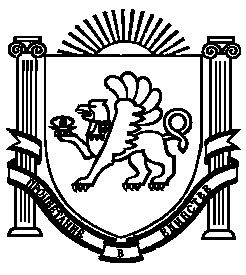 